Беседа с детьми на тему «Болезни грязных рук»Дата: 11.03.20г.Класс: ____Кол-во детей____Время проведения: _____Длительность беседы:_______Задачи: Продолжать побуждать детей к ведению здорового образа жизни. Воспитывать привычку, мыть руки с мылом перед едой, по мере загрязнения, после пользования туалетом, умение устанавливать последовательность действий.Разучить потешку. Довести до сознания детей важность соблюдения гигиенических процедур. Совершенствовать диалогическую речь: учить участвовать в беседе, понятно для слушателей отвечать на вопросы. Подвести детей к понятию, что “Чистота – залог здоровья”.                                                    Ход действий:                                                       Все болезни у ребят,                                                       От микробов, говорят.                                                      Чтоб всегда здоровым быть                                                      Надо с мылом и водой дружитьКаждый день, и дома и в детском саду, приходя с прогулки и после туалета, после игр и перед едой вам говорят одно и то же - «Не забудь помыть руки!»Кто ЗНАЕТ зачем нужно постоянно мыть руки? Они же и так чистые! (Ответы детей)Правильно ребята «На руках, как и на всех окружающих предметах, содержится множество микробов, которые, попадая с пищей в рот, могут вызвать очень сильные заболевание»Давайте сейчас посмотрим на наши ручки (повернув их ладошками в верх, Полина ты видишь там микробов (Ответ ребенка) Микробы очень маленькие и их нельзя увидеть без специальных увеличительных приборов, их можно разглядеть только под микроскопом. Микробы живут везде - в воздухе, в воде, на руках, продуктах, шерсти животных, игрушках и других предметах.А что нам поможет избавиться от этих микробов? Отгадайте!Это наш хороший другТерпеть не может грязных рук.На грязь оно сердится,В руках оно вертится,Запенится вода.От страха грязь бледнеть начнетИ побежит, и потечет,Исчезнет без следа.А руки станут чистыми,Душистыми, душистымиУзнали без труда.-.Правильно, конечно, все микробы боятся мыла с водой. Вода и мыло - настоящие друзья. Они помогают уничтожить микробы.Что же детям пригодиться,Чтобы начисто умыться?Нам нужна водица.Что с рук грязь смывает?Мыло детям помогает.Чисто-чисто умывались.Чем же дети вытирались? Полотенцем.В умывальник мы идем,Мыло и полотенце сейчас найдем!Дети вместе с воспитателем проходят в туалетную комнату.Правила правильного мытья рук: (При обсуждении этого вопроса используем показ плаката «Алгоритм мытья рук»).Закатай рукава.Намочи руки.Возьми мыло и намыль руки до появления пены.Потри не только ладони, но тыльную их сторону.Смой пену.Проверь, хорошо ли ты вымыл руки.Вытри руки.Проверь, сухо ли ты вытер руки - приложи тыльной стороной к щеке.(Прошу некоторых детей, а потом и всех продемонстрировать все стадии мытья и вытирания рук.)Дети показывают алгоритм мытья и вытирания рук.-Болезни грязных рук рассказ-Профилактика болезни грязных рук-Как микробы попадают в наш организм.Ребята, давайте мы прямо сейчас дадим торжественное обещание, о том, что всегда будем дружить с мылом и водицей.Торжественное обещание1. Чтоб в грязнулю и неряхуМне не превратиться,Обещаю каждый день чисто-чисто. (мыться)Быть хочу я очень чистой,А не чёрной галкой,2. Обещаю я дружить с мылом и. (мочалкой)3. А ещё, два раза в суткиОбещаю чистить. (зубки)4. Обещаю всем кругомБыть послушным малышом.Ходить чистым и опрятным,Очень, очень. (аккуратным).Воспитатель завершает беседу предложением разучить потешку:Мойся мыло не ленисьНе выскальзывай,не злись,Ты зачем опять упало,Буду мыть тебя сначала.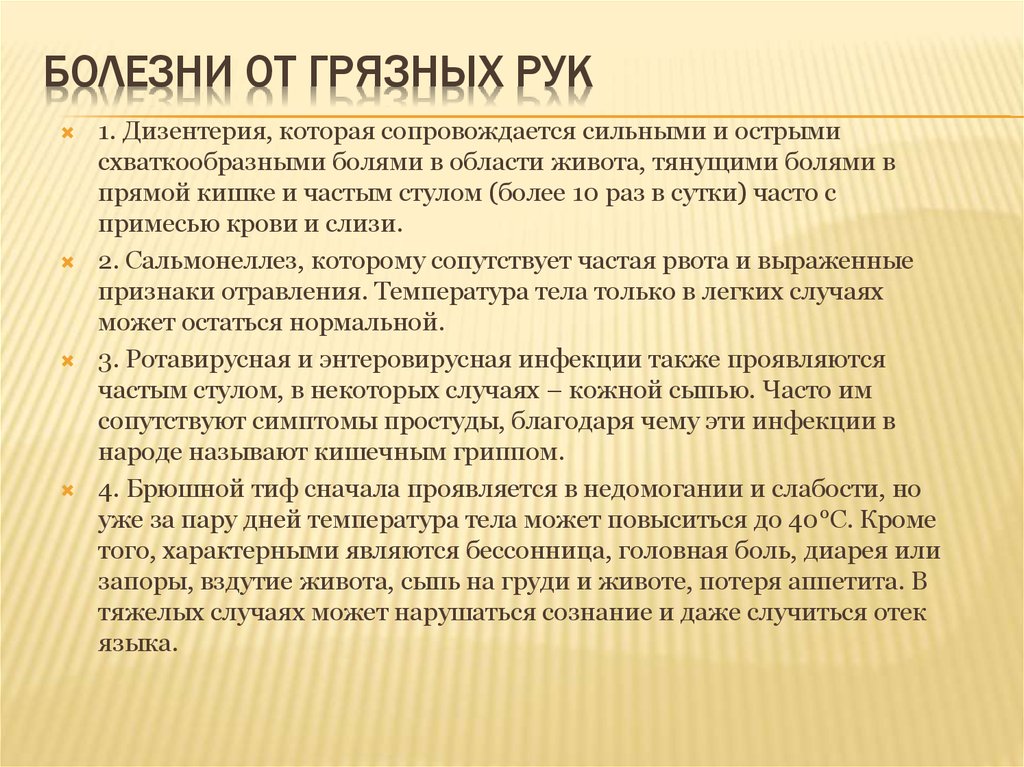 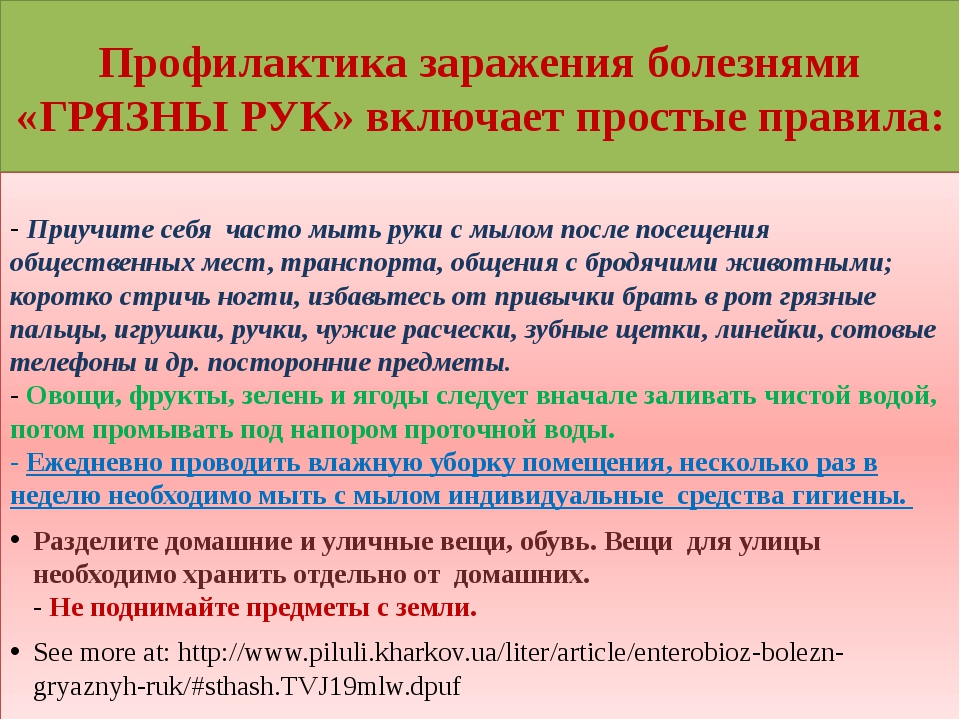 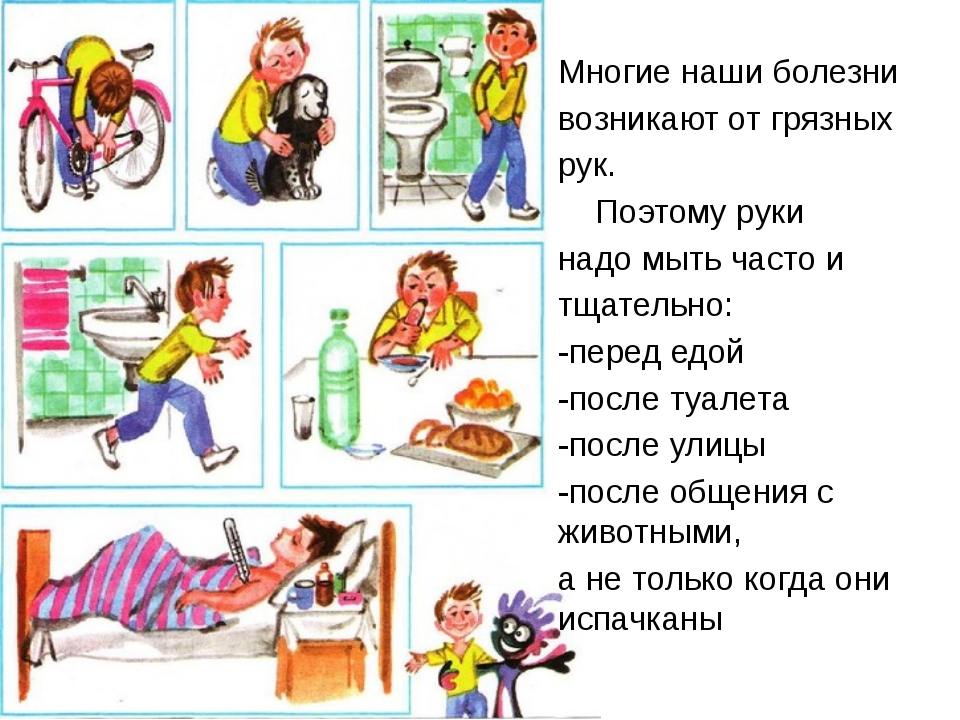 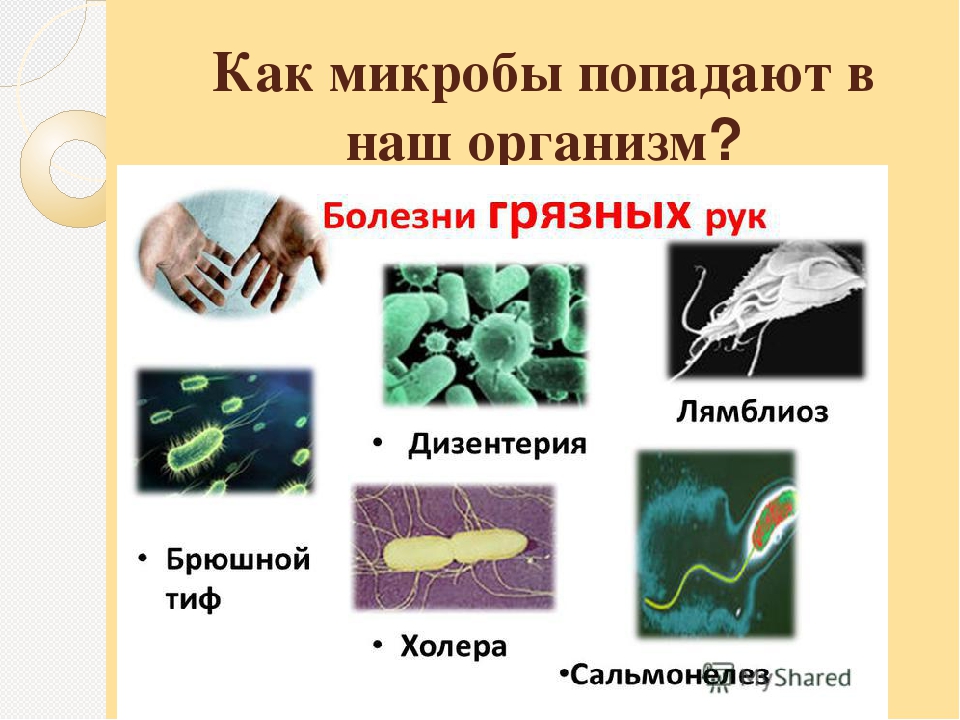 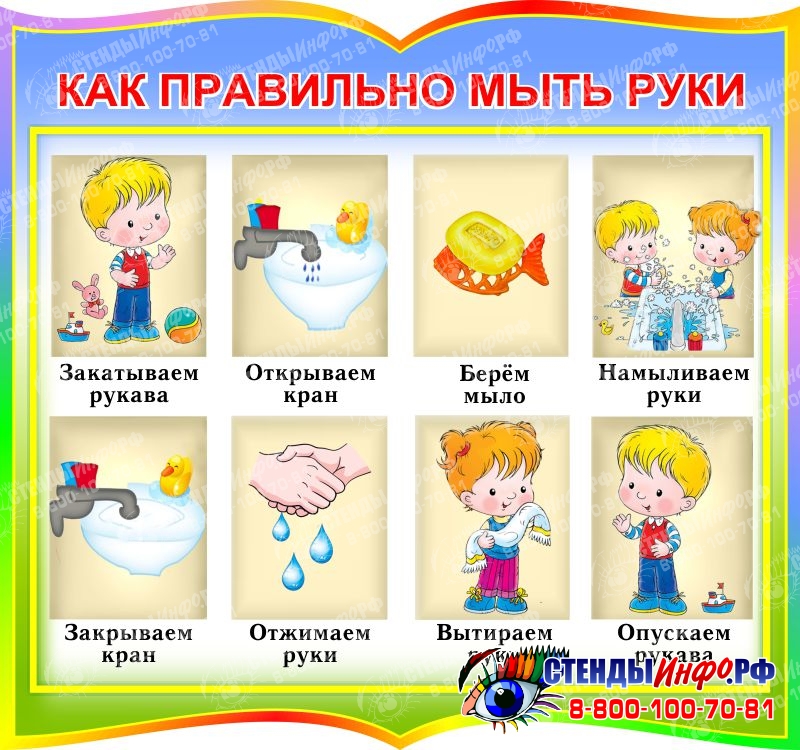 Тема: Беседа: «Экология и мы»Дата: 13.03.20г.Кол-во детей: _____Время проведения: ________Длительность беседы: _________Цель: способствовать формированию у детей целостного восприятия мира, способствовать воспитанию любви и заботливому отношению к природе.
Словарная работа: экология, среда обитания.Ход занятия:1.Организационный момент.1.Вводная беседа.Тема сегодняшней беседы «Экология и мы». Как вы думаете, о чём пойдёт речь? Правильно, сегодня мы будем говорить с вами об охране природы, о том, как влияет на природу человек. А вот как влияет на человека природа, написал Краснов:
«Ничто так не развивает человека, ничто так не возвышает его душу, как общение с природой и наблюдение её великих законов».
Оказывается, природа возвышает нашу душу. И как иной раз становится обидно и больно за тех людей, которые самым безжалостным образом губят природу.
2.Ознакомительная беседа.
Сегодня речь пойдёт об экологии. Что же такое экология?
Экология – наука о жизни всех живых организмов, в окружающей их среде, от которой зависит успешность их выживания, развития.

Что же такое среда, от которой зависит успешность выживания всего живого на земле?
Среда – место обитания живых организмов.Существует 4 среды обитания: наземно–воздушная, водная, подземная или почвенная и живые организмы, которые служат средой обитания для других организмов.

3.Игра «Назови, кто, где обитает?».
Я буду читать характеристику живому организму, а вы должны угадать, где обитает.
•Бабочки – прекрасные путешественники. В сутки они могут преодолеть расстояние в 100 км. Какова их среда обитания? (Луг, наземно-воздушная).
•«Акула» пресных вод – щука. Прожорливость этих рыб удивляет. Одна щука в неделю может съесть 260 пескарей. Отсюда большая скорость роста (на 2 году 5 кг). Где её дом? (Реки, водная среда).
•Крот прекрасно существует без света. Глаза, как и уши у него плотно закрыты шерстью, передние лапы мощные, ладонями наружу (похожи на лопаты). Всё приспособлено к определённой среде обитания. Какой? (Почвенной или подземной).
4.Отгадай загадки:
1.Стремительные, схожие с вертолётом насекомые, часто встречающиеся на берегах озёр и рек? (Стрекоза).
2.Каких животных называют царями степей? (Грызуны).
3.Скопление воды в природном углублении и на суши. (Озеро).
4.Рыба – обитатель озёр, вся такая взъерошенная. (Ёрш).
5.Кустарник – дерево, которое в природе называют «плакучим»? (Ива).

Появилось очень много расхитителей, кто её портит, не задумываясь о будущем – вырубают леса.
Беспечно по глупости щедро
Мы рушим при роду вокруг,-
Ка мамонты, падают кедры,
От наших же собственных рук.
А ведь только 1 га лесов даёт нам в течении года до 20 млн. м3 чистого воздуха. За время войны было вырублено и сильно повреждено около 20 млн. га леса.5. Физкульт. минутка «Дерево».
Цель: снятие мышечного тонуса.
Инструкция: Задание выполняем вместе с воспитателем. Слушаем речь воспитателя «На полянке росло дерево, всё выше и выше. Вдруг налетел ураганный ветер и стал раскачивать ветки деревьев, но дерево выстояло. Пошёл дождь. Листочки поникли, но ветки деревьев всё равно росли выше. Пришёл человек и срубил дерево, но на пеньке появились новые побеги, из которых потом вырастит новое дерево».6Следующий раздел беседы «Реки».Цель: дать представления детям о загрязнении водоёмов.
Как решить проблему чистой воды? Строить очистители, не загрязнять водоёмы. Каждый год многочисленные удобрения сельского хозяйства засоряют воду.
Загрязнена Обь от отходов промышленности города Бийска, Рубцовска, Барнаула и даже города Новосибирска.
Стоит сказать и о нефтяных загрязнениях водоёмов. Каждый год в воду попадает 6 – 10 млн. тонн нефти. Нефтяная плёнка покрывает огромные площади воды, препятствует доступу кислорода и солнечных лучей воде, что приводит к невозможности обитателей вод дышать, и они погибают.
Трудно, чтобы такое не тронуло душу,
Если даже безчуственен ты
Почему – то выбрасываются на сушу
Повелители моря – киты.
Ударяются в камни могучей грудью,
Разбиваются, как корабли
И противятся добрым встревоженным людям,
Что спасать великанов пришли.
А сколько высыхает рек от загрязнения?
Не дайте же ей, родимой, умереть,-
Вам внуки будут, правнуки признательны
Поверьте, река станет обязательно
В глаза вам с благодарностью смотреть.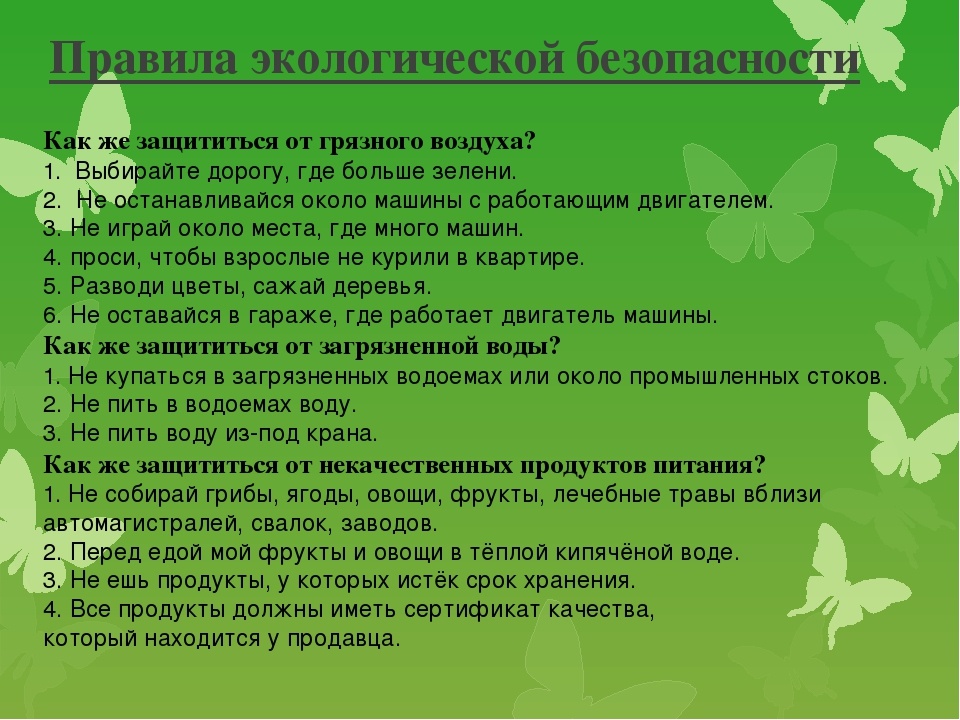 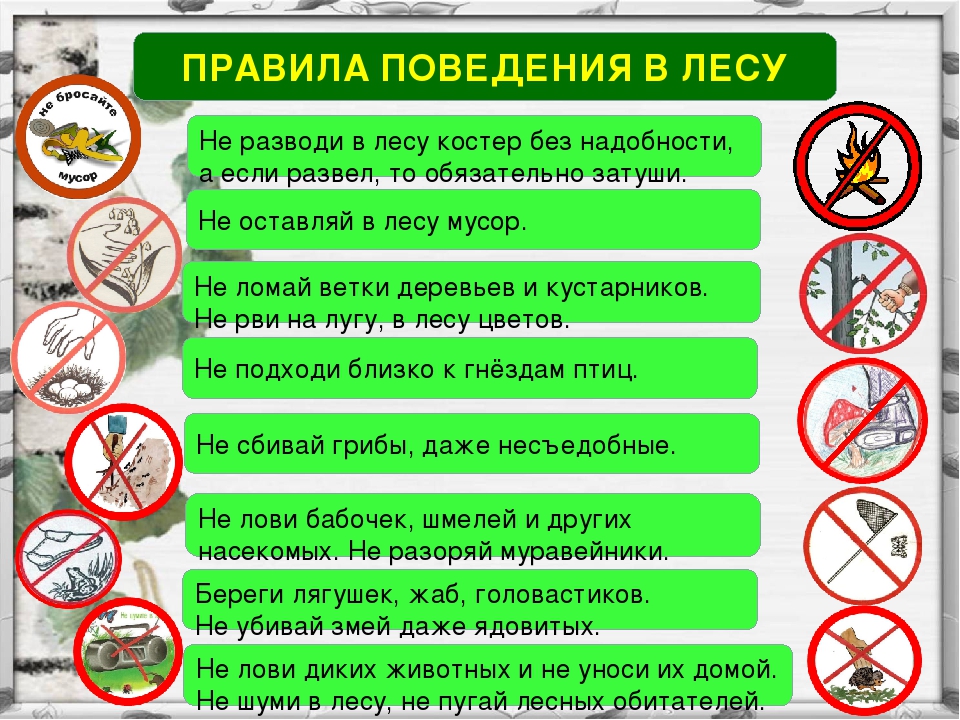 
7. Итоги занятия.
Беседа.
- Что же такое экология?
- Что такое среда?
- Расскажи, почему лес нуждается в людях?
- Расскажи, почему реки нуждаются в помощи?
- Расскажи, как влияет человек на животный мир.
- Расскажи, как природа влияет на человека.Молодцы! Вот и закончилось наше занятие. Спасибо за внимание!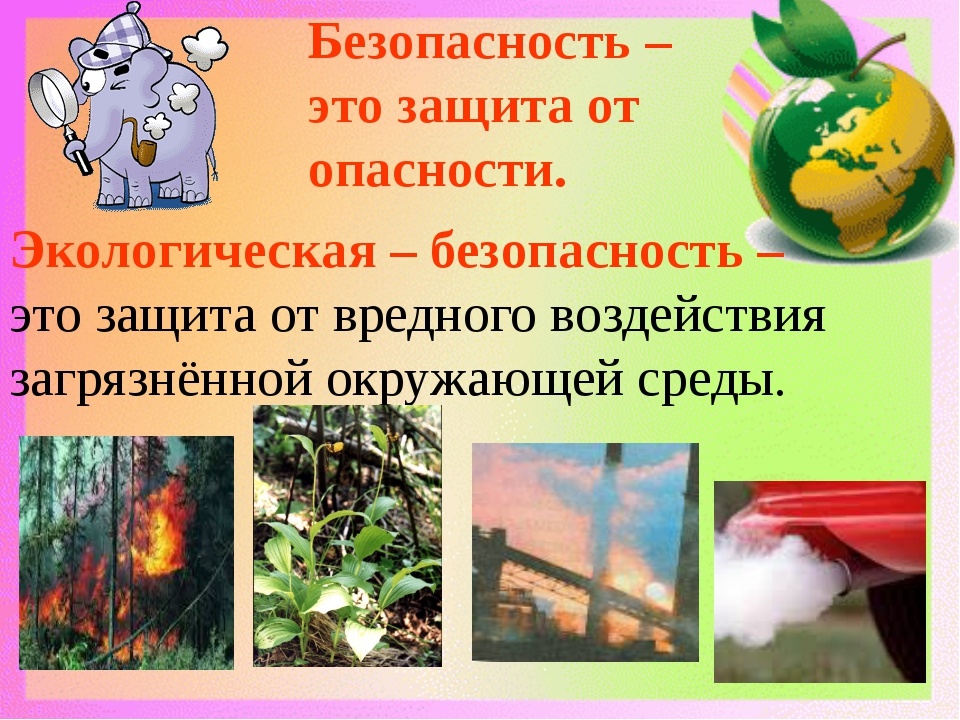 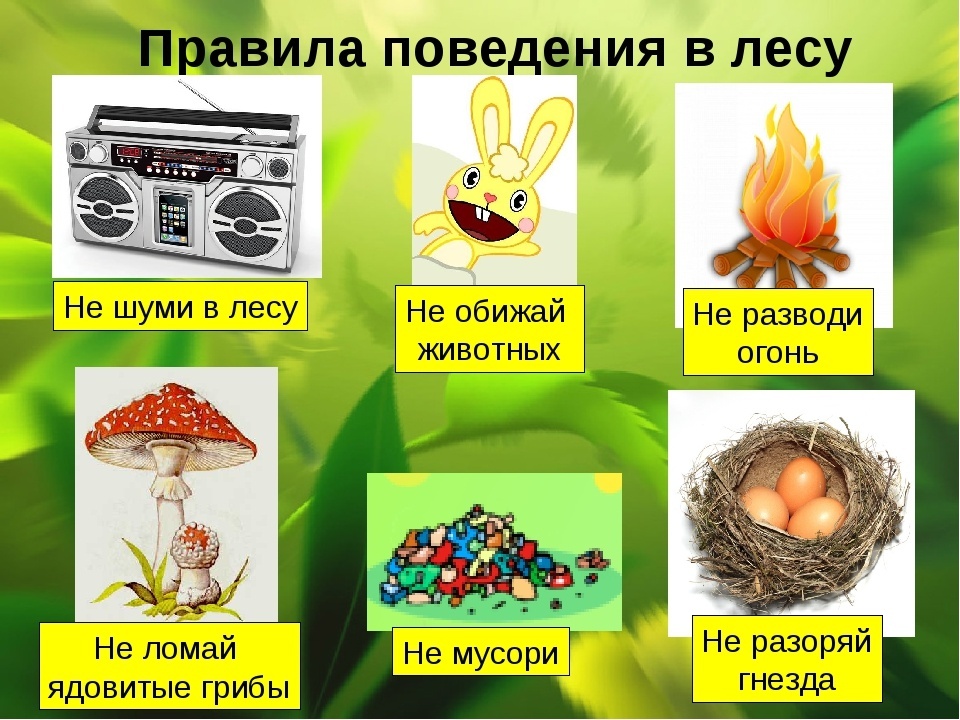 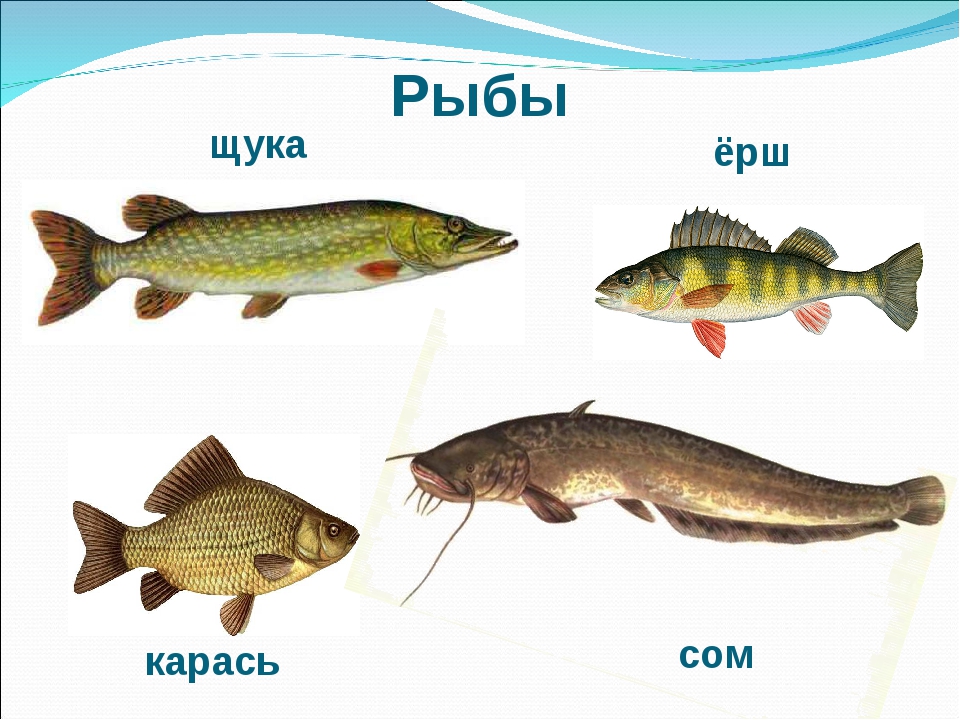 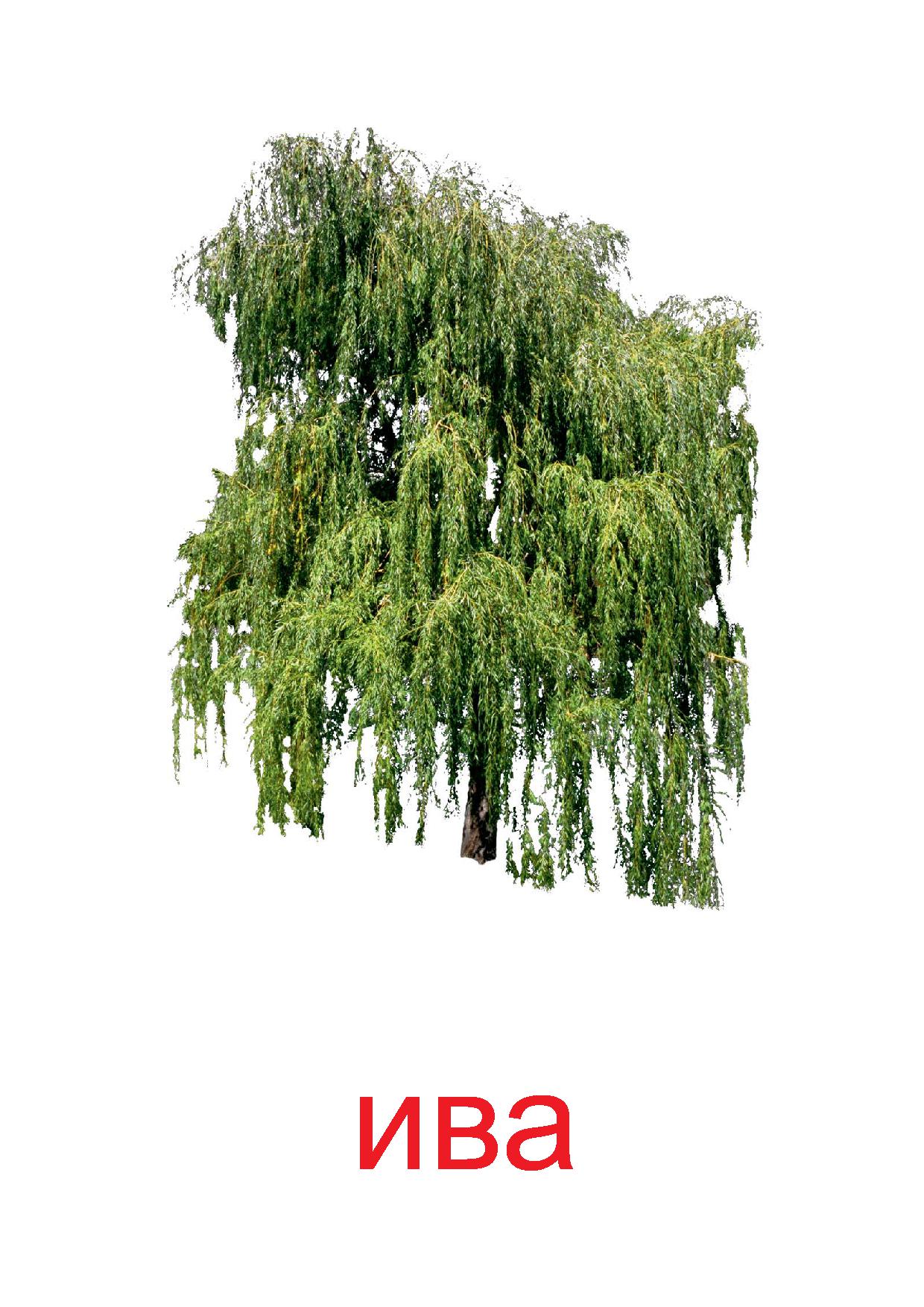 Тема: « Спорт, здоровье, красота - наши лучшие друзья».Дата проведения: 15.03.20гКол-во детей: ____Время проведения:_________Длительность беседы:________Цель: развитие у детей чувства личной ответственности за свое здоровье; формирование культуры здорового образа жизни; воспитание негативного отношения к вредным привычкамЗадачи:-содействовать сохранению здоровья каждого школьника;-вовлекать детей в систематическое занятие спортом, физической культурой;-привлекать детей к здоровому образу жизни;-развитие мышления, познавательных способностей: анализировать, придумывать;-воспитание моральных и волевых качеств; навыков правильного поведения; интереса.-воспитание патриотических чувств, гордости за свою страну, свой народ.- актуализация информации об Олимпийских зимних играх в Сочи. Оформление доски: рисунки детей , талисманы Олимпиады, пословица «Здоровье дороже золота», карточки со словами.Ход мероприятия.1.Организационный момент.Сели прямо. Ножки вместе.Ручки полочкой на стол.Начинаем разговор.2. Вступительная беседаСегодня у нас немного необычный классный час. К нам пришли гости. Давайте их порадуем правильным выразительным чтением, умением слушать и отвечать на вопросы.3.Введение в тему мероприятия.Приветствуем всех, кто время нашёлИ в школу на классный час к нам пришёл.Сегодня мы с вами поговорим на очень интересную и важную для вас тему.Сценка:Крошка сын к отцу пришел.И спросила кроха:
“Что такое хорошо
И что такое плохо?”Если делаешь зарядку,
Если кушаешь салат
И не любишь шоколадку -
То найдешь здоровья клад.Если мыть не хочешь уши
В ванную ты не идешь,
С сигаретою ты дружишь -
Так здоровья не найдешь.Нужно, нужно заниматьсяпо утрам и вечерам.Умываться, закаляться,спортом смело заниматься,Быть здоровым постараться.Это нужно только нам.4. Основная часть.а) беседа о здоровье.-Так о чём мы с вами будем говорить?- О здоровье.-Правильно.Сегодня мы с вами поговорим о здоровье. «Здравствуйте»,- говорим мы, когда приветствуем, друг друга, а значит, желаем здоровья. Именно здоровья мы желаем в первую очередь, когда поздравляем кого-либо с каким-нибудь праздником. Здоровье человека – это главная ценность в жизни каждого из нас. Его нельзя купить ни за какие деньги. Его нужно беречь с самого первого дня появления на свет. Сначала о вас заботятся родители, но вы растёте и уже каждый из вас сейчас должен задуматься, как не навредить своему здоровью.- Ребята, а что такое здоровье?(Здоровье – правильная, нормальная деятельность организма.) (С.И.Ожегов)/-Что губит здоровье людей?(Курение, мало бывают на свежем воздухе, переедание, мало двигаются…)Мы с вами живём в очень бурное, стремительное время. Очень много надо успеть сделать. Всё время куда-то спешим, торопимся, чтобы всё успеть.-Как вы думаете, в это стремительное время, что для человека важнее всего?Дети: ………….., здоровье-Здоровье, не купишь ни за какие деньги. Когда человек болен, ему очень трудно воплотить в жизнь свои планы, реализовать себя в современном мире.- Как вы считаете, с чего должно начинаться утро человека, который хочет быть здоровым?Дети: нужно встать с постели, умыться, сделать зарядку.– Какого человека называют здоровым? (Сильного, крепкого, он не болеет, физически и психически благополучен.)- Чтобы быть здоровым, необходимо вести здоровый образ жизни. (плакат)– По каким признакам мы узнаем, что человек ведет здоровый образ жизни? (Человек занимается спортом, не имеет вредных привычек, соблюдает режим дня, не болеет, правильно питается.«Здоровье сбережёшь – от беды уйдёшь»,- гласит народная мудрость. И все мы знаем: чтобы сберечь свое здоровье, надо вести здоровый образ жизни. Но что, же мы понимаем под «здоровым образом жизни»? Что он в себя включает? Все ли мы следуем правилам «здорового образа жизни»?Здоровый образ жизни – это занятия физкультурой, правильное питание, личная гигиена, жизнь без вредных привычек. (плакат)Давайте мы остановимся на каждом пункте более подробно.Всем известно: «В здоровом теле – здоровый дух!». Ребята, почему полезно делать по утрам зарядку, заниматься спортом? (ответы детей).Это укрепляет мышцы человека, держит в тонусе, бодрит человека. Человек, который дружит с физкультурой, закаляется, меньше болеет. 30 минут умеренной физической активности в день существенно поддерживают и улучшают здоровье. И неважно прогуляетесь ли вы в это время, проедете на велосипеде или погоняете в футбол. Просто это должно быть каждый день. С физкультурой нужно дружить. Зарядка должна стать для вас ежедневной привычкой.ФизкульминуткаДавайте сейчас сделаем физкультминутку. Поиграем в игру «Шайба-гол-ура! Правила игры таковы. Когда воспитатель  говорит: «Шайба!», вы поднимаете правую руку; когда кричит: «Гол!»,- поднимаете левую руку; а когда крикнет: «Ура!» - поднимаем обе руки. Сели прямо. Ножки вместе.Ручки полочкой на столПродолжаем разговор.Молодцы! Размялись, теперь поговорим о правильном питании. Что, по-вашему, значит правильное питание? (ответы детей). Есть полезную, богатую витаминами пищу. Не есть чипсы, сухарики, не пить кока-колу, лимонад. А вы знаете, почему нельзя всё это есть и пить? Вкусовые качества чипсов и сухариков достигаются за счет применения различных ароматизаторов. Поэтому получаются сухарики со вкусом икры, сыра, бекона. На самом деле никакой икры нет - ее вкус и запах придали чипсам с помощью ароматизаторов. Больше всего надежды, что вкус и запах получен без применения синтетических добавок, если чипсы пахнут луком или чесноком. Хотя все равно шансы невелики. Чаще всего вкус у чипсов искусственный. Тоже самое, в полной мере относится и к сухарикам. В этом вам помогут убедиться знакомые буквочки «Е», указанные в составе продукта и чипсов и сухариков. Я думаю, что вы сделаете правильный выбор.А что ещё очень важно соблюдать, чтобы быть здоровым? (картинки)Загадки: «Здоровье».1. Утром раньше поднимайся,Прыгай, бегай, отжимайся.Для здоровья, для порядкаЛюдям всем нужна … (зарядка)2. Ясным утром вдоль дорогиНа траве блестит роса.По дороге едут ногиИ бегут два колеса.У загадки есть ответ –Это мой… (велосипед).3. Есть, ребята, у меняДва серебряных коня.Езжу сразу на обоих –Что за кони у меня? (Коньки).4. Чтоб большим спортсменом стать,Нужно очень много знать.И поможет здесь сноровкаИ, конечно,… (тренировка)5.Хочешь ты побить рекорд?Так тебе поможет… (спорт).А дальше поговорим о чём? Догадались?б) беседа о спорте, красоте.- Вы любите заниматься спортом?- Какой вид спорта вам нравится?ФизминуткаЕсть ещё для вас заданиеПостарайтесь не зеватьЕсли летний спорт – присядьтеЕсли зимний – надо встать.(Футбол, баскетбол, биатлон, гимнастика, фигурное катание, бобслей, конькобежный спорт, прыжки в воду, кёрлинг, конный спорт, санный спорт, лёгкая атлетика, фристайл, теннис, хоккей с шайбой.-Ребята, а человека, который занимается спортом, легко узнать среди всех остальных людей? (Ответы).-Я вам приготовила список слов. Выберите, пожалуйста, только те слова, которые, как вы считаете, должны соответствовать спортивному человеку.Ваша задача: выбрать слово и вынести его на середину доски.красивый стройный неуклюжийсутулый румяный подтянутыйловкий рассеянныйбледный крепкий- Спортивный человек (какой?)- На стройного человека приятно смотреть. Стройными людьми восхищаемся. Но не только в красоте дело. У стройного человека правильно формируется скелет, хорошо развиты мышцы. При стройной осанке легче работать сердцу и другим важным органам. И у такого человека лицо и походка кажутся легче и красивей.– Больше двигайся! Малоподвижный образ жизни вредит здоровью, поэтому старайся больше двигаться. Утром делай зарядку. Почаще играй в подвижные игры, особенно на свежем воздухе. Занимайся физическим трудом, физкультурой.Речевки о здоровье:1.Здоровье – это клад,Здоровье – это сила.Спортом занимайсяИ будешь ты красивым!2. Курению – нет!Наркотикам – нет!Здоровью и спортуОгромный привет!3. Побольше спортом занимайсяИ водичкой обливайся!И забудем мы тогда,Кто такие доктора!Стихи о спорте.В жизни будет всё прекрасноЕсли спортом заниматьсяПрыгать, бегать, отжиматься,По утрам тренироваться,Стометровку пробегатьЗарядку делай ты с утраЗдоровым будешь ты всегда!Очень важен спорт для всех.Со спортом ждёт тебя успех!Спорт – вестник будущих побед!Говорят не зря, что спортДля здоровья важенТы ходи в бассейн, на корт,Будешь крепко слажен.Занимаюсь спортом я,Как и вся моя семья!Я здоров и не болеюВсё, что хочешь, я сумею!Зимой в игрушки не играюЛюблю кататься я с горыЯ так здоровье укрепляюИ отдыхаю от души!Утром рано просыпаюсьИ зарядкой занимаюсьВсем известна, что онаДля здоровья нам нужна!Спорт, ребята, очень нужен.Мы со спортом крепко дружим.Спорт – помощник,Спорт – здоровье,Спорт – игра.Физкульт- ура!4. Беседа об олимпиаде 2014г. - Ребята, а как называются самые главные соревнования у спортсменов?- Это Олимпийские игры.- Верно. Каждый спортсмен мечтает выступить и победить в Олимпийских играх.- Когда и где пройдут зимние олимпийские игры?- 7.02.2014г. в г. Сочи.Олимпийский флаг – полотно белого цвета с изображёнными на нём олимпийскими кольцами. (картинка)Олимпийский символ – 5 переплетённых между собой колец, они означают 5 континентов Земли и встречу спортсменов всего мира.Европа- голубойАзия – жёлтыйАфрика – чёрныйАвстралия – зелёныйАмерика – красныйПять колец на флаге беломМеж собой переплелись,Будто все спортсмены мираКрепко за руки взялись.Клятва спортсменов: « От имени всех спортсменов я обещаю, что мы будем участвовать в этих играх, уважая и соблюдая правила, по которым они проводятся, в истинно - спортивном духе, во славу спорта и во имя чести своих команд».Зажжение Олимпийского огня – один из важнейших ритуалов проведения олимпийских игр. Именно зажжение Олимпийского огня открывает Олимпийские игры. Его доставляют прямо из Олимпии эстафетой к месту проведения игр лучшие спортсмены мира. (картинка)Олимпийский девиз: «Быстрее, выше, сильнее» Талисманы Олимпийских игр. (слайд 20)Воспитатель: Талисманом Олимпийских Игр обычно является изображение животного, которого особенно любят в той стране,в которой проводят очередные Олимпийские игры.1. Леопард. (картинка)Горный спасатель-альпинист Леопард живет в кроне огромного дерева, которое растет на самой высокой скале в заснеженных горах Кавказа. Он всегда готов прийти на помощь и не раз спасал расположенную неподалеку деревню от лавин.Леопард – прекрасный сноубордист, он научил этому виду спорта всех своих друзей и соседей. У Леопарда веселый нрав, он не может жить в одиночестве и очень любит танцевать.2.Белый Мишка. (показ)За полярным кругом в ледяном иглу живет белый мишка. В его доме все сделано изо льда и снега: снежный душ, кровать, компьютер и даже спортивные тренажеры.Белый мишка с раннего детства воспитывался полярниками. Именно они научили его кататься на лыжах, бегать на коньках и играть в керлинг. Но больше всего белому мишке понравилось кататься на спортивных санках. Он стал настоящим саночником и бобслеистом, а его друзья – тюлени и морские котики - с удовольствием наблюдают за его победами. Теперь они вместе устраивают соревнования по этим видам спорта, и долгой полярной ночью им некогда скучать!Зайка. (показ)Зайка – самая активная жительница зимнего леса. Ее друзья всегда удивляются – и как она все успевает!? Ведь Зайка не только успевает учиться в Лесной Академии на «отлично», помогать маме в семейном ресторанчике «Лесная запруда», но и участвовать в различных спортивных соревнованиях. Зайка уверяет своих друзей, что у нее нет никакого секрета: просто она очень любит спорт. А еще она любит петь и танцевать.Воспитатель: Посмотрите ,в каком красивом доме живут талисманы зимней олимпиады.Воспитатель: обратите внимание, что в этом доме живут талисманы паралимпийских игр: это Лучик и Снежинка. Паралимпи́йские и́гры - международные спортивные соревнования для инвалидов (кроме инвалидов по слуху). Традиционно проводятся после главных Олимпийских игр.Воспитатель: Какие награды получают победители Олимпийских игр?Дети: Медали, дипломы.Олимпийские награды – это медали и дипломы. Победители награждаются золотыми, серебряными и бронзовыми медалями. 5.Итог классного часаПусть стать чемпионом,Борьбой закаленным,Задача совсем не проста!Но стать просто ловким,Набраться сноровки,И просто здоровым стать –Красота!Я желаю вам, ребята,
Быть здоровыми всегда.
Но добиться результата
невозможно без труда.
Постарайтесь не лениться –
Каждый раз перед едой,
Прежде, чем за стол садиться,
Руки вымойте водой.
И зарядкой занимайтесь
Ежедневно по утрам.
И, конечно, закаляйтесь –
Это так поможет вам!
Свежим воздухом дышите
По возможности всегда,
На прогулки в лес ходите,
Он вам силы даст, друзья!
Мы открыли все секреты,
Как здоровье сохранить,
Выполняйте все советы,
И легко вам будет жить!Не болейте, закаляйтесьИ почаще улыбайтесь!Ненадолго будет нашеРасставание…Что же мы друг другу скажем?Хором: До свидания!Заканчивается классный час наш,И всем, кто в гости к нам пришел сюда,От всей души мы искренне желаемЗдоровья, счастья, радости, добра!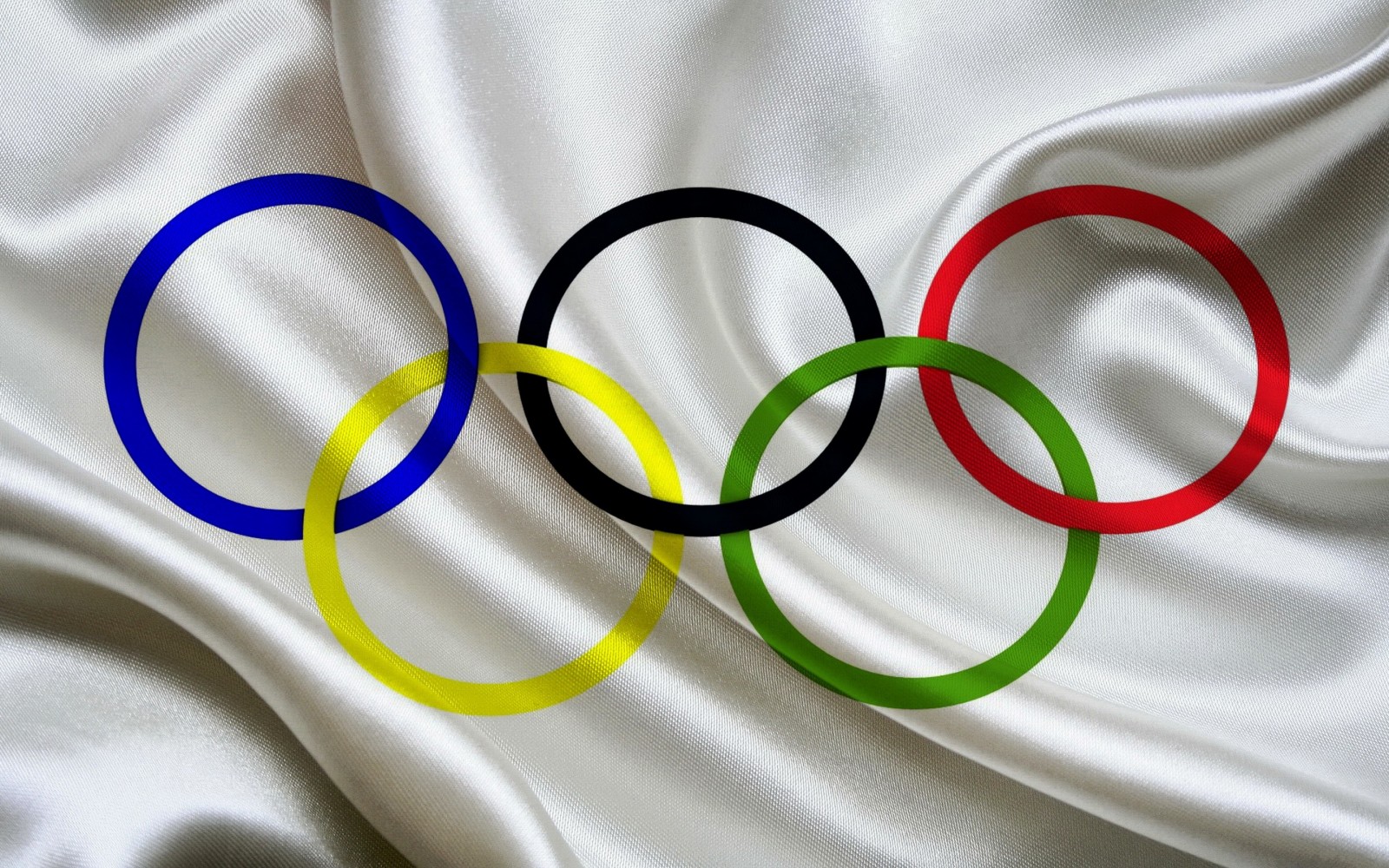 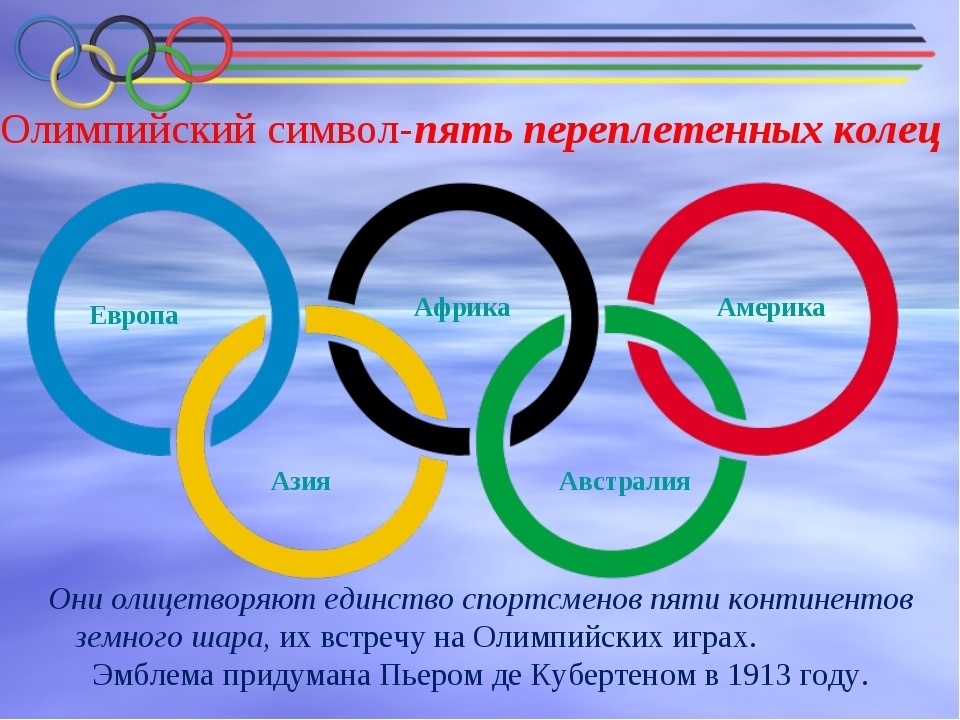 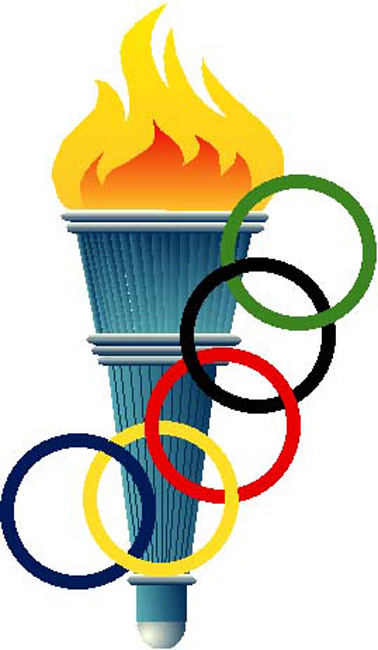 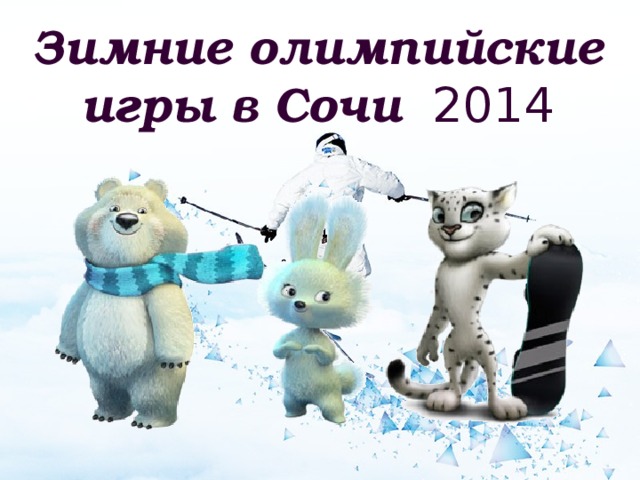 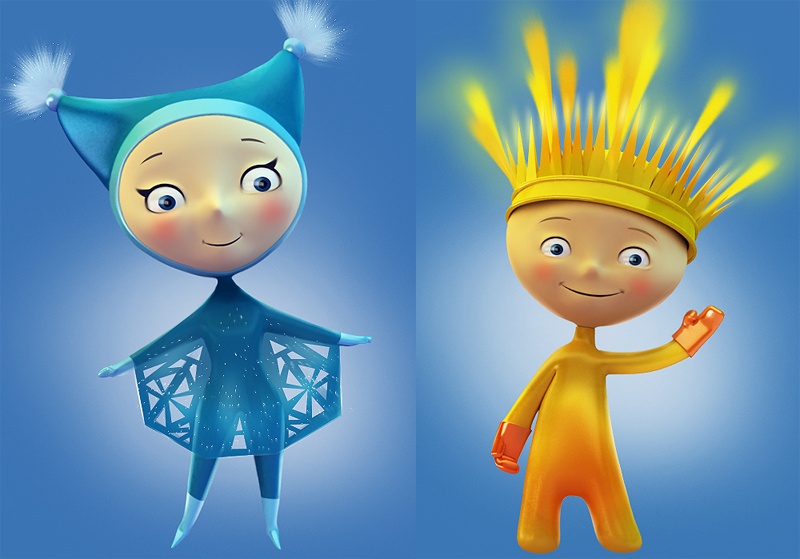 Тема: "Культура поведения на переменах"Дата проведения: 17.03.20г.Время проведения: _______Кол-во детей: ______Длительность проведения: _______Цель: помочь детям задуматься о самих себе, побудить их к самокритичной оценке, исправлению своих недостатков.Задачи:Обучать детей работе в группах, в парах.Учить детей культуре поведения. Учить рассуждать, делать выводы.Воспитывать уважительное отношение друг к другу и окружающим.Организационный  момент.Воспитатель: Добрый день!-Прошу присесть.-Я давно за вами наблюдала, мне интересно, как вы общаетесь друг с другом, участвуете в играх, как вы кушаете в столовой. В одних ситуациях вы мне нравитесь, в других – нет. Вот это мы вместе сегодня и обсудим.-Как вы думаете, о чём мы будем говорить?-Как можно назвать это одним словом? (поведение).На доску вывешивается табличка: “поведение”.-Что такое поведение?Поведение – это образ жизни.-Какое поведение бывает?-А мы поговорим, о каком поведении? (хорошем, примерном, культурном)-Тема нашего занятия “Культурное поведение на переменах”.-Что такое культурное поведение на переменах? (не бегать, не кричать….).На доску вывешивается табличка: “культура”.Что же такое культура?Культура – это высокий уровень чего – нибудь, высокое развитие, умение.-Где эта культура поведения должна проявляться? (в столовой, в библиотеке, в туалете, в классе…).-Как мы себя должны вести там?-Мы будем рассматривать поведение, культуру поведения в коридоре.-Послушайте стихотворение “Перемена”.Перемена! Перемена!-Заливается звонок.Первым Вова непременноВылетает за порог.Вылетает за порог –Семерых сбивает с ног.Неужели это Вова,Продремавший весь урок?Неужели это ВоваПять минут назад ни словаУ доски сказать не мог?Если он, то, несомненно,С ним большая перемена!Не угонишься за Вовой!Он, гляди, какой бедовый!Он за пять минут успелПеределать кучу дел:Он поставил три подножки(Ваське, Кольке и Серёжке),Прокатился кувырком,На перила сел верхом,Лихо шлёпнулся с перил,Подзатыльник получил,С ходу дал кому -то сдачи,Попросил списать задачи,-Словом, сделал всё, что мог,Ну, а тут опять звонок…Вова в класс плетётся снова.Бедный! Нет лица на нём! –Ничего, - вздыхает – Вова,-На уроке отдохнём!-Чему учит стихотворение? (культуре поведения)-Давайте обсудим, как себя вести в коридоре, в столовой, библиотеке, классе.На доске ''Культура поведения на переменах."-Как себя надо вести в коридоре?спокойно ходитьтихо разговариватьсоблюдать чистоту-Можно вывести правило:“В школе можно делать всё, кроме того, чтобы не навредить себе и окружающим!”-Как можно организовать свой отдых на перемене?Работа в группах.(Дети пишут на карточках, затем, когда общее обсуждение, учитель записывает на доске всё, что предложат дети).поиграть: в пазлы, настольные игры, шахматы, поучаствовать в организованных играх вожатыми;помочь учителю: убрать класс, вымыть доску, раздать тетради, полить цветы, подровнять парты;сходить в библиотеку, почитать книгу;сходить в столовую;встретиться с друзьями.-А сейчас, мы посмотрим, как вы можете общаться со своими друзьями на разные темы.Темы: О погоде. О последнем фильме, который смотрели. Об увлечениях.-Поднимите руки, те, кому понравилось общаться с кем-либо из ваших одноклассников.-Что тебе было интересно узнать? И на какую тему?-При помощи этой игры, вы учились общаться друг с другом. Это говорит о том, что вы можете общаться со своими друзьями на разные темы.Работа в группах.(Детям раздаются карточки с текстом для обсуждения, предлагаются варианты , выносится решение).В заключении предлагаю вам ситуации. Как вы поступите?В коридоре я увидел, как бросили мусор.В коридоре я увидел, как толкнули друга.Плачит ученик первоклассник.Учитель несёт стопку книг.Ученик бежит “сломя голову”.-Спасибо за твоё решение.Итог: Что было, если бы вы не соблюдали правила поведения на переменах?А тебе надо соблюдать правила поведения? Для чего?Ребята, проговорим, чем вы будете заниматься на перемене, которая сейчас будет? (Спросить каждого ребёнка). Вы уходите на перемену, и мне хотелось бы, чтобы вы занялись на перемене тем, о чём сейчас проговорил каждый.Желаю вам удачи, успехов, до будущих встреч. то в школе математику любил,Кто в русском языке души не чаял,Кто душу всю в историю вложил,А кто литературу чтил и славил,Кто в химии искал на все ответ,Кто в физику влюблен был вдохновенно,А я был без ума, открою вам секрет,Я был влюблен в Большую Перемену.На перемене вас к доске не вызывают,Вопросов трудных вам не задают,К сознательности вашей не взывают,Ответа на вопрос от вас не ждут.Не задают домашние заданья,Не проверяют ваши дневники,Не спрашивают: "Ваше где сознанье?"И теоремой не пытают у доски!..В глазах своих тревогу затаив,Мне педагог сказал весьма критично:"Вы перемене объясняетесь в любвиИ объясненье это непедагогично".Ах, педагог, не тратьте зря слова,И в мыслях не ищите вы измены,Прославил перемену я в стихах,Но я имел ввиду другую Перемену...Идет урок. В тишайшей тишине,Учитель постепенно и не сразуВ уме, в душе меняет все во мне,Меняет все невидимое глазу.Он счастлив! В ученических часахУпорно, незаметно, неизменноИдет сейчас в его ученикахОгромная Большая Перемена!..На перемене той к доске вас вызывают,Труднейшие вопросы задают,Сознательности вашей доверяют,Ответа на свои вопросы ждут.И задают домашние заданья,И проверяют ваши дневники,И поощряют все ваши дерзанья,И нерешенное решают у доски!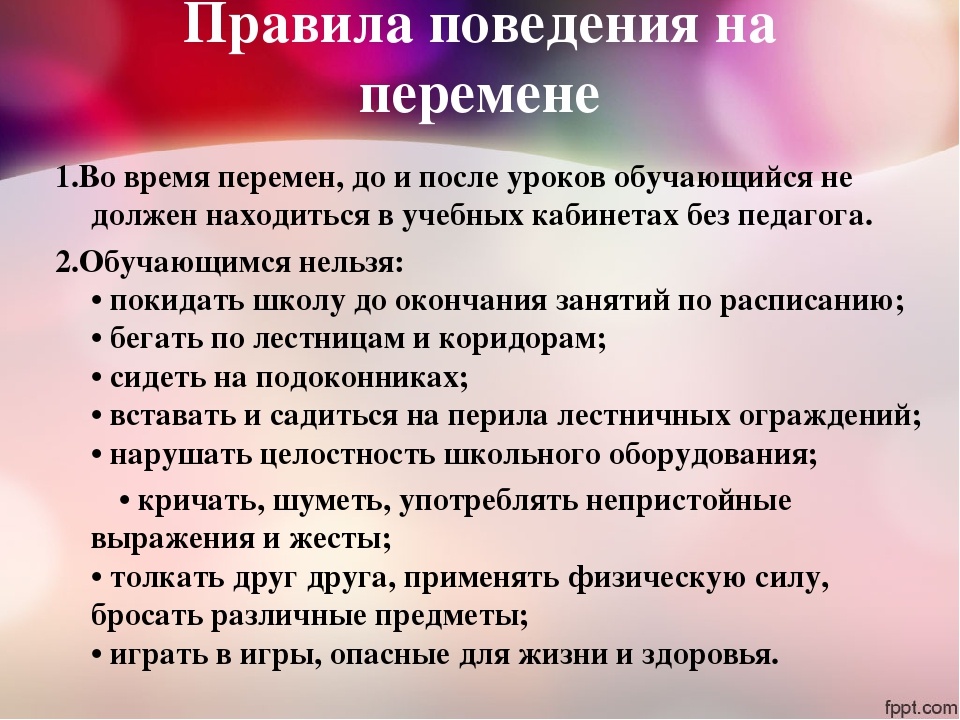 ПоведениеКультураЭпиграф:«Дружба – главное чудо всегда,Сто открытий для всех настоящееИ любая беда – не беда,Если рядом друзья настоящие!»Классный час на тему: «Класс – единая семья»Дата проведения: 19.03.20г.Время проведения: _____Кол-во детей: ______Длительность проведения: ______Цель:Достижение внутригруппового сплочения, осмысление своего персонального «Я» как части общего «Мы».Задачи:- обобщить полученный опыт взаимодействия в группе;- обеспечить каждому ученику обратную связь от группы;- развивать умение оказывать и принимать поддержку окружающих, интерес и любознательность, открытость, положительные эмоции;- воспитывать ответственное отношение к порученному делу, учиться выполнять совместно общее дело.Ход классного часа:Воспитатель: Я рада видеть вас сегодня всех вместе, в нашем кабинете. Рассчитываю на вашу поддержку, помощь и взаимопонимание.Прежде чем начать наш классный час выполним несложное упражнение. С помощью описания погоды постарайтесь выразить своё настроение и самочувствие сейчас. На парте у вас есть листочки. Нарисуйте, пожалуйста, в зависимости от своего настроения тот или иной рисунок: солнышко - хорошее настроение, переменная облачность, или тучка — плохое.Сегодня на нашем классном часе у нас есть гости(Представление гостей)Эпиграф:“Дружба — главное чудо всегда,Сто открытий для всех нас таящее.И любая беда — не беда,Если рядом друзья настоящие!”Воспитатель: Сегодня мы поговорим о семье, где каждого из нас всегда любят, ждут, заботятся о нас. А также о ваших взаимоотношении друг с другом.Воспитатель: А какие ассоциации у вас есть со словом семья?Ученики называют ассоциации, учитель записывает их на доскеВоспитатель: А можно ли наш класс назвать семьей?Ответы детейВоспитатель: А какая она наша классная семья?Ответы детей, запись ответов на доскеВоспитатель: Скажите, а может ли семья быть без дома?Ученики: нетВоспитатель: А давайте с вами сделаем свой собственный домУпражнение на сплочение коллективаВоспитатель: Давайте все вместе построим общий домЛюбое строительство дома начинается с чего?Ученики: ФундаментаВоспитатель: Правильно! А каким должен быть фундамент?Ученики: Крепким, твердым, бетонным, каменным, большимВоспитатель: Давайте запишем все эти качества на нем! (Запись ответов)Без чего еще не может быть дом?Ученики: Стены и крышиВоспитатель: Правильно! Нет ни одного дома без стен и крыши. А для чего они нужны?Ученики: Для защитыВоспитатель: Конечно!Чего еще не хватает в нашем доме?Ученики: ОконВоспитатель: Конечно! Каждое окошко-это мы с вами. Теперь, каждый из нас вырежет свое окошко и приклеит его на дом.Работа учениковВоспитатель: Мы с вами совсем забыли о дверях! Как вы думаете, что могут означать открытые двери в нашем доме?Ученики: Готовность принимать людей, готовность общатьсяВоспитатель: Давайте вместе поставим их на свое место. Посмотрите, какой замечательный дом у нас получился, только мне кажется нужно будет обязательно украсить вокруг него дворик,  согласны? Может у кого идеи есть?Ответы детейВоспитатель: Я предлагаю вам сделать много общих поездок, привезти из них много фотографий и приклеить их вокруг дома, как вы думаете, хорошая идея?Ответы детейВоспитатель: Прежде чем войти в чистый дом, чтобы не натоптать нужно, что сделать?Ученики: Снять обувьВоспитатель: Правильно! Я вам предлагаю снять обувь не в прямом смысле, а в переносном. У вас на столах есть еще по одному листочку бумаги. Напишите на них, пожалуйста, все то, нехорошее, что с нами случилось до того, как мы с вами выстроили этот дом. Запишите туда все обиды и неприятности, которые случились в нашем классе.Дети работают за партамиВоспитатель: А теперь, я прошу вас порвать эти листики на мелкие-мелкие кусочки, чтобы мы с вами забыли все плохое, что с нами было,и жили в новом доме только с новыми и только с хорошими впечатлениями! Какие у вас остались впечатления после того как вы порвали бумагу?Ответы детейВоспитатель: Очень часто в нашем классе можно услышать, как ребята обзывают друг друга, придумывают клички. Кроме того есть ребята которые неуважительно относятся к учителям, называя за глаза, а иногда и глядя в глаза учителю плохими словами, что не допустимо. Самое приятное обращение для любого человека по имени. Следующий классный час у нас будет посвящен раскрытию значению ваших имён. Поэтому, я прошу вас подготовиться к нему и найти что-то интересное о своих именах. Договорились?Ответы учениковВоспитатель: В заключении, нашего классного часа я предлагаю составить наш классный договор.Я имею право на счастье и доброе отношение в этом классе. Это значит, что никто не будет надо мной смеяться, что меня не будут игнорировать и обижать.Согласны, с этим положением?Ответы детейВоспитатель:Я имею право быть самим собой. Это значит, что никто не будет ко мне относиться несправедливо из-за того, что я толстый или худой, быстрый или медлительный, мальчик или девочка.Есть несогласные?Ответы детейВоспитатель:Я имею право на безопасность в классе. Это значит, что меня никто не будет бить, толкать или щипать.Все согласны?Ответы детейВоспитатель:Я имею право слушать и быть услышанным в этом классе. Это значит, что я смогу свободно выражать свои чувства и мнения, и меня не будут прерывать, моё мнение будут учитывать при планировании совместных действий.Все согласны?Ответы детейВоспитатель:5. Все мы разные, но мы являемся частью одного целого – частью нашей КЛАССной семьиВсе согласны?Ответы детейУчитель: теперь посмотрите на листик, на котором вы рисовали ваше настроение. Оно изменилось или осталось без изменений?Ответы детейВоспитатель: Спасибо вам за такой замечательный классный час! Мы с вами обязательно будем украшать наш дворик, делать ремонт своевременно, потому что со временем даже в самом крепком доме возникают трещины. Чтобы этого не допустить мы должны их вовремя замечать и устранять неполадки. Договорились?Ответы детейТема: «Спички не игрушки»Дата проведения: 21.03.20гВремя проведения: _____Кол-во детей: _____Длительность проведения: ____Цель занятия:1. Обучающая задача:Закрепить у детей понятие пожарная безопасность, убедить в необходимости соблюдения правил пожарной безопасности.2. Развивающие задачи:Формировать у детей умение правильно действовать в различных ситуациях и обобщать знания о правилах техники безопасности в быту и на улице; развивать умение пользоваться полученными знаниями в повседневной жизни; развивать выразительность речи.3. Воспитательные задачи:Воспитывать ответственность за себя и за жизнь своих близких.Методы обучения: наглядный, словесный, практический, игровой.Материалы к занятию: иллюстрации, карточки с номерами телефонов 01;02;03.Ход занятияРебята, вы, наверное, часто слышите дома: «Спички – детям не игрушка!». Сегодня мы с вами поговорим о том. правда ли это .Отгадайте, из какого произведения данный отрывок?(показ иллюстрации)А лисички
Взяли спички,
К морю синему пошли,
Море синее зажгли.

Море пламенем горит,
Выбежал из моря кит:
"Эй, пожарные, бегите!
Помогите, помогите!"(К.Чуковский «Путаница»)- Как вы считаете, правильно поступили лисички? (ответы детей)- Давайте расскажем лисичкам, как избежать опасных ситуаций, связанных с огнем.- Сегодня мы с вами будем говорить о тех опасностях, которые могут приключиться с каждым из нас. И поэтому мы должны знать, как правильно вести себя, если нам угрожает опасность.Послушайте отрывок из стихотворения С. Маршака «Кошкин дом».Словечко за словечком —
И снова разговор,
А дома перед печкой
Огонь прожёг ковёр.Ещё одно мгновенье —
И лёгкий огонёк
Сосновые поленья
Окутал, обволок.Взобрался по обоям,
Вскарабкался на стол
И разлетелся роем
Золотокрылых пчёл.- Что случилось в этом доме? (Пожар)- Чем опасен пожар? (При пожаре могут сгореть вещи, квартира, но главное могут погибнуть люди)- Отчего может возникнуть пожар? (игры со спичками, свеча, керосин, бензин)- Правильно (показываю иллюстрации, располагаю на доску)А теперь я хочу предложить вам игру «А ну-ка, отгадай»Упал на пол уголек-Деревянный пол зажегНе смотри, не жди, не стойА залей его (водой)Победит огонь коварный
Тот, кого зовут… (пожарный)Что за тесный, тесный дом? 
Сто сестричек жмутся в нем.
И любая из сестричек
Может вспыхнуть, как костер.
Не шути с сестричками,
Тоненькими … (спичками)Висит - молчит,
а перевернешь, шипит, и пена летит (огнетушитель).Раскалился если вдругЭлектрический утюгЧто должны вы сделать детки?Вынуть вилку из. (розетки)Если младшие сестричкиЗажигают дома спичкиЧто должны вы предпринятьСразу спички (отобрать.)Если вдруг пожар возникТы обязан в тот же мигВ часть пожарным позвонитьО пожаре ... (сообщить)8. Если хочешь ты гулятьВскачь не надо убегатьЗакрывая в доме дверьВсе ли выключил (проверь.)Молодцы. А сейчас проверим, знаете ли вы, по какому номеру телефона необходимо позвонить, если случился пожар.(На столе раскладываются карточки с номерами экстренных служб (01, 02, 03, 04), при этом дети стоят спиной к данному столу. По очереди каждый из детей поворачивается и молча берет ту карточку, которую считает правильной и становится на свое место, держа выбранную карточку перед собой (передней стороной к себе). После того, как все выбрали себе карточки, дети поворачивают карточки с номером телефона).Знает каждый гражданинЭтот номер 01Если к вам пришла бедаПозвони скорей туда (воспитатель показывает правильную карточку с номером 01).ФизкультминуткаВыше ноги! Стой, раз, два! (Ходьба на месте.)
Плечи выше поднимаем,
А потом их опускаем. (Поднимать и опускать плечи.)
Руки перед грудью ставим
И рывки мы выполняем. (Руки перед грудью, рывки руками.)
Десять раз подпрыгнуть нужно,
Скачем выше, скачем дружно! (Прыжки на месте.)
Мы колени поднимаем —
Шаг на месте выполняем. (Ходьба на месте.)
От души мы потянулись, (Потягивания — руки вверх и в стороны.)
И на место вновь вернулись.Что же делать, если в доме начался пожар? (ответы детей).Что у нас на потолке? (пож. сигнализация)А это что такое (огнетушитель), для чего он необходим?Я предлагаю вам посмотреть картинки и вывести по ним правило.1 картинка. Квартира, горит телевизор, мальчик держит в руках одеяло - набрасывает его на огонь.Правило: если огонь небольшой, его можно затушить самому, набросив на него плотную ткань, одеяло.2 картинка. Ребенок звонит по номеру 01.Если возник пожар, то необходимо вызвать пожарных, позвонив по номеру 01.3 картинка. Мальчик выбегает из помещения.Если вызвать пожарных невозможно, то нужно покинуть помещение.4 картинка. Квартира, много дыма, на полу на четвереньках к двери ползет ребенок.Правило: Дым гораздо опаснее огня, поэтому большинстволюдей при пожаре погибают от дыма. Если чувствуешь, чтозадыхаешься, опустись на четвереньки и продвигайся квыходу ползком - внизу меньше дыма.5 картинка. Ребенок стоит на балконе, а позади него огонь и дым.Если выйти невозможно, необходимо выбраться на балкон и звать людей на помощь.И еще запомните - нельзя прятаться под кровать или в шкаф -так тебя будет труднее найти пожарным.При пожаре в подъезде - никогда не садись в лифт - он может отключиться, остановиться и ты задохнешься.А сейчас давайте выстроим последовательность действий при пожаре И опять поиграем, игра: «Это я, это я, это все мои друзья». Я читаю стихи, а вы если так не делаете, то молчите, если считаете, что нужно поступать именно так, говорите хором: «Это я, это я, это все мои друзья» с хлопками.Кто из вас завидев дым набирает 0-1 (это я, это я.)Кто из вас бежит с ведром, заливать Кошкин дом? (это я ..)Стол и шкаф сгорели разом, кто сушил белье над газом? (дети молчат)Признавайтесь ребятишки, кто берет без спросу спички?Чирк беспечно и на спичке - огонечек аленькийСмотришь - спичка невеличка - а пожар не маленький. (молчат)Кто соседской детворе объясняет во двореЧто игра с огнем недаром завершается пожаром? (это я)Кто поджег траву у дома, подпалил ненужный сор?А сгорел гараж знакомых и строительный забор? (молчат)Кто украдкой в уголке, жег свечу на чердаке,Загорелся старый угол, еле сам живой ушел (молчат)Кто пожарным помогает - правила не нарушаетКто пример для всех ребят? (это я)Воспитатель: Молодцы. А теперь подведем итог:- О чем мы сегодня говорили? (о пожаре).- Почему он возникает? (спички, свеча, керосин, бензин)- Что мы должны делать, если случился пожар?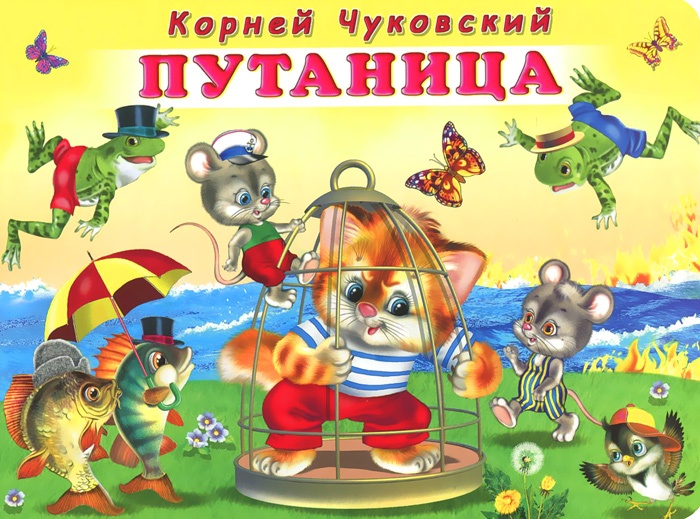 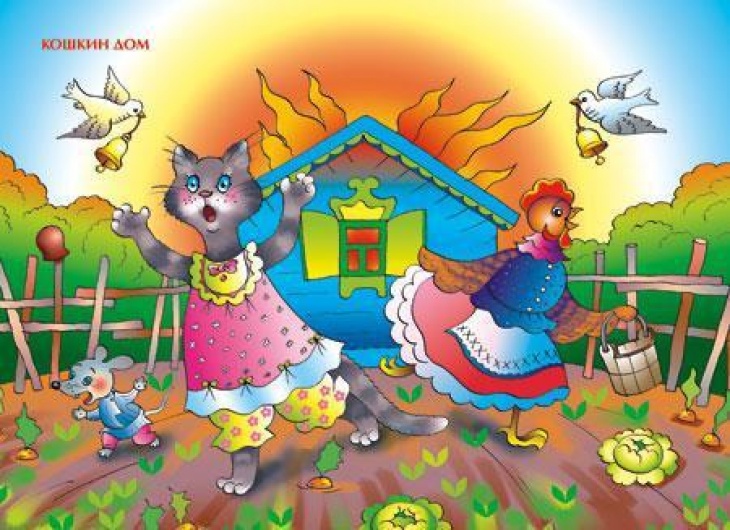 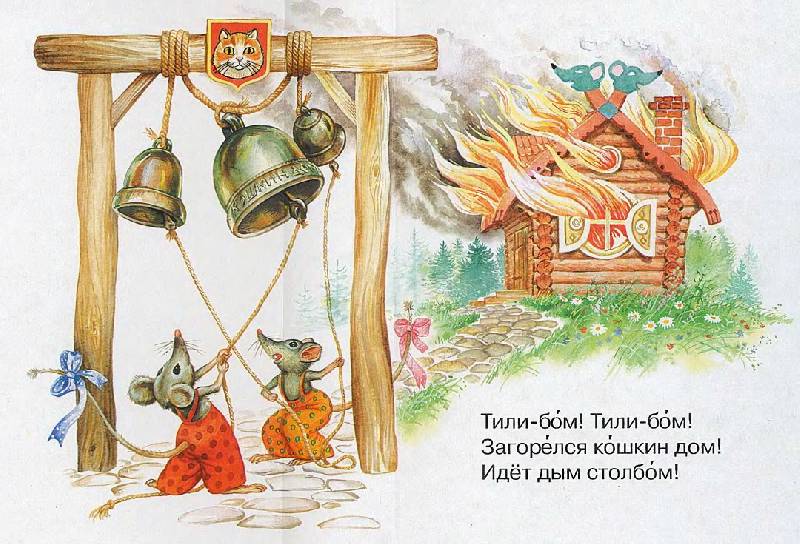 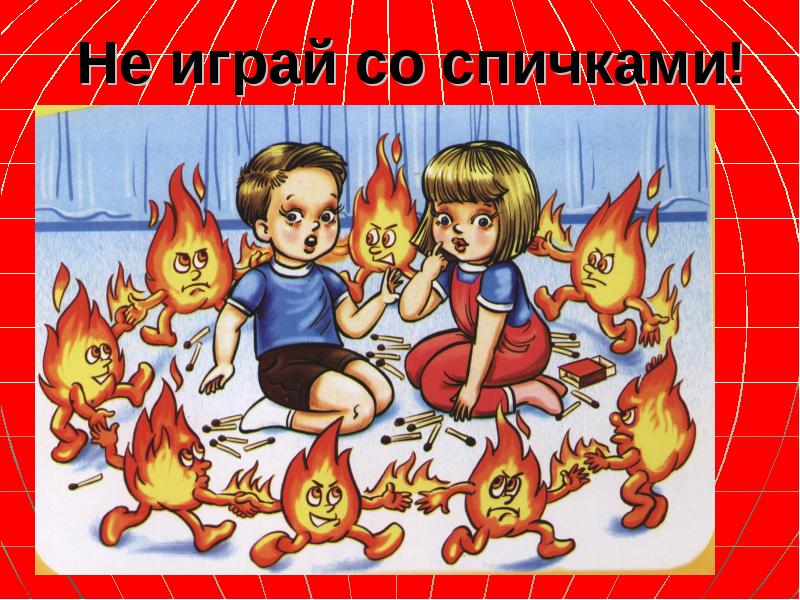 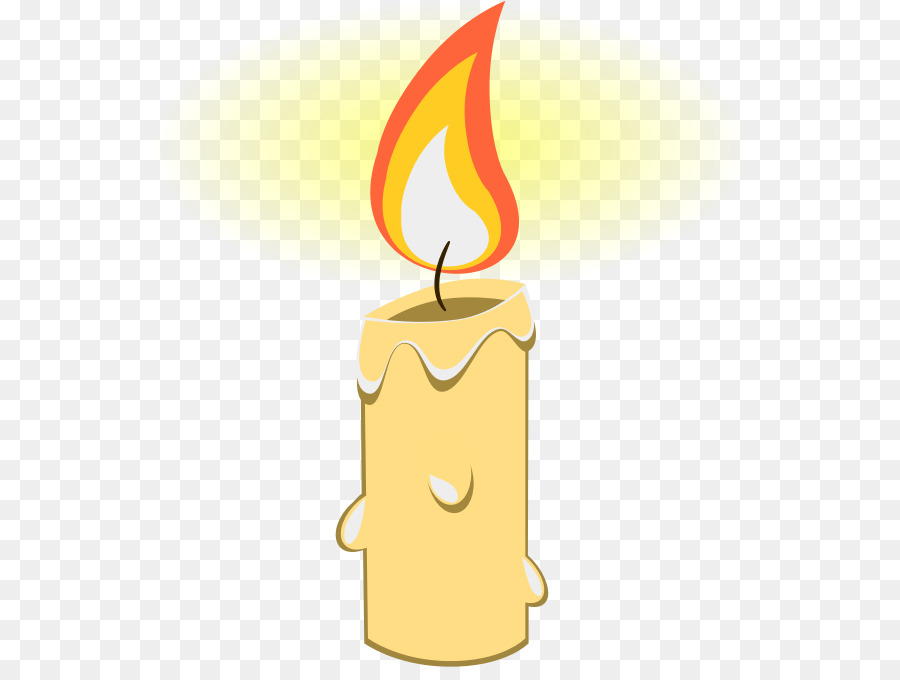 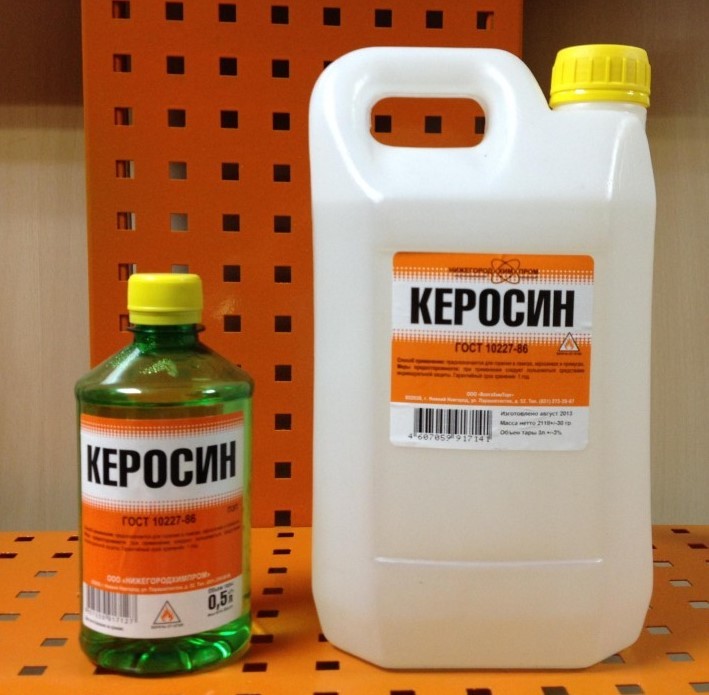 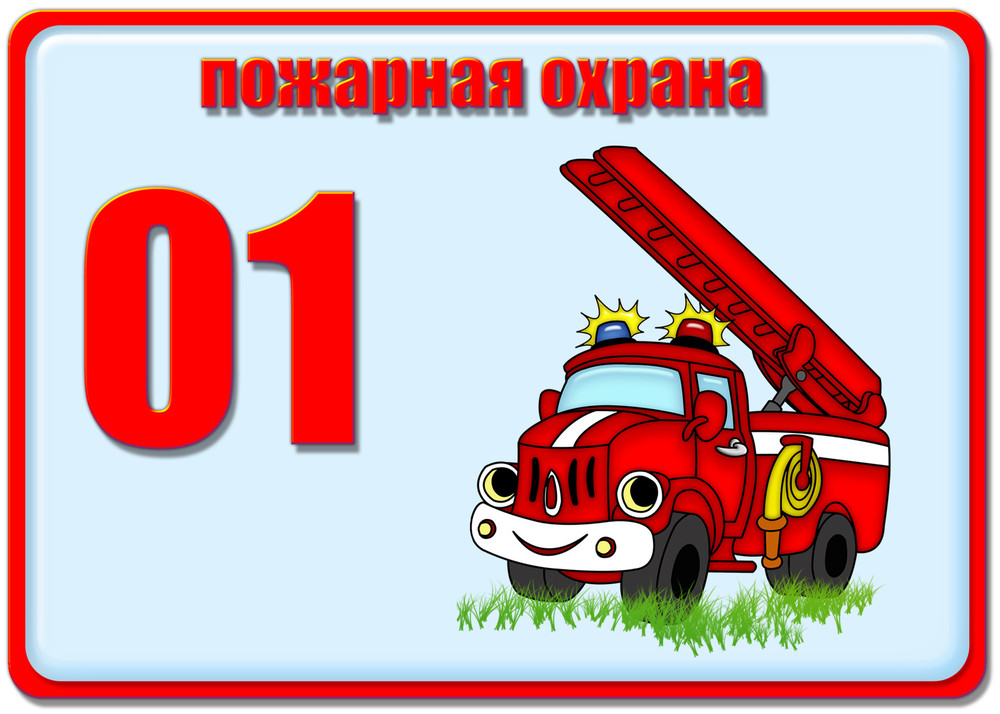 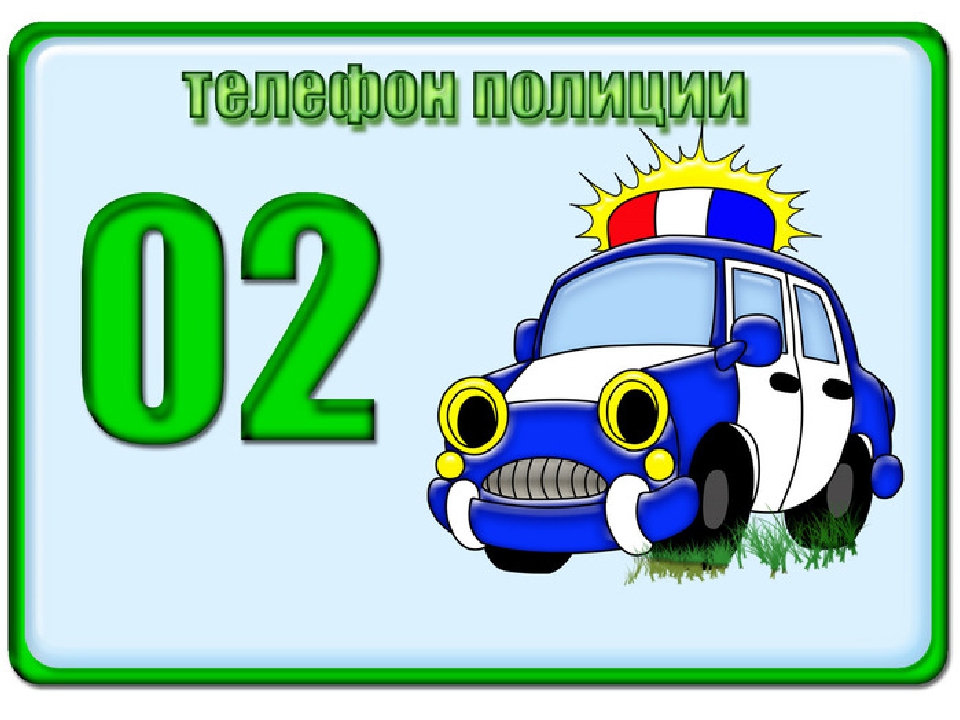 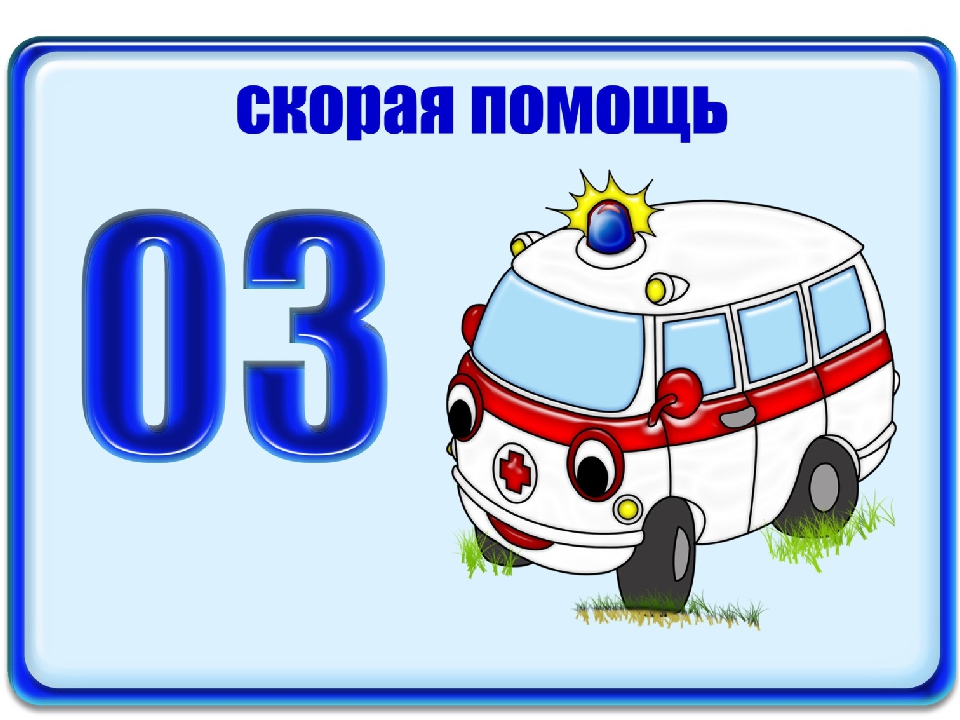 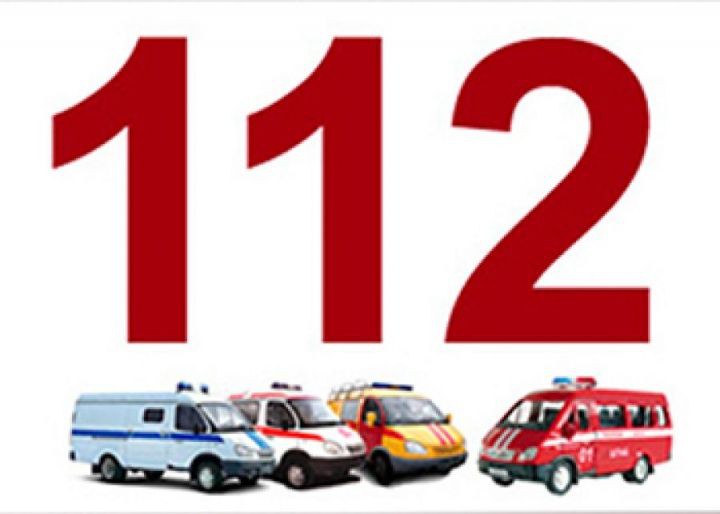 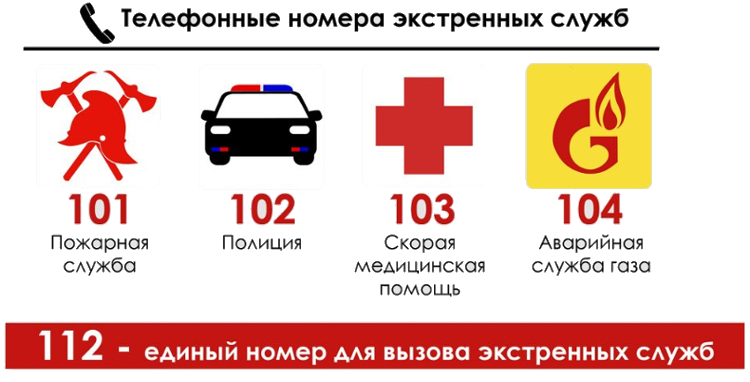 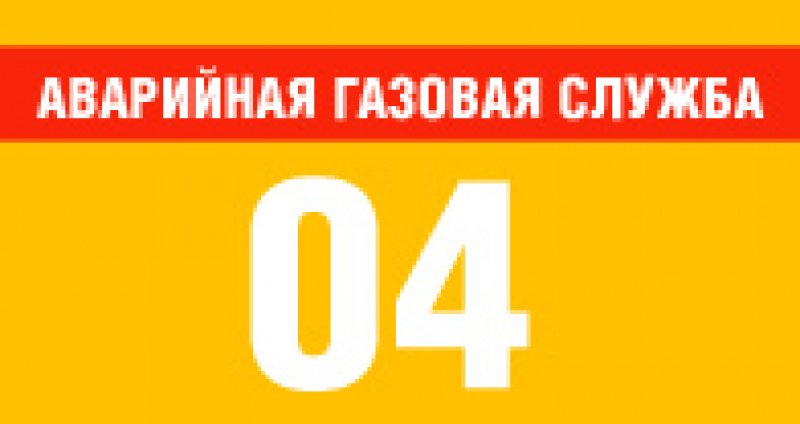 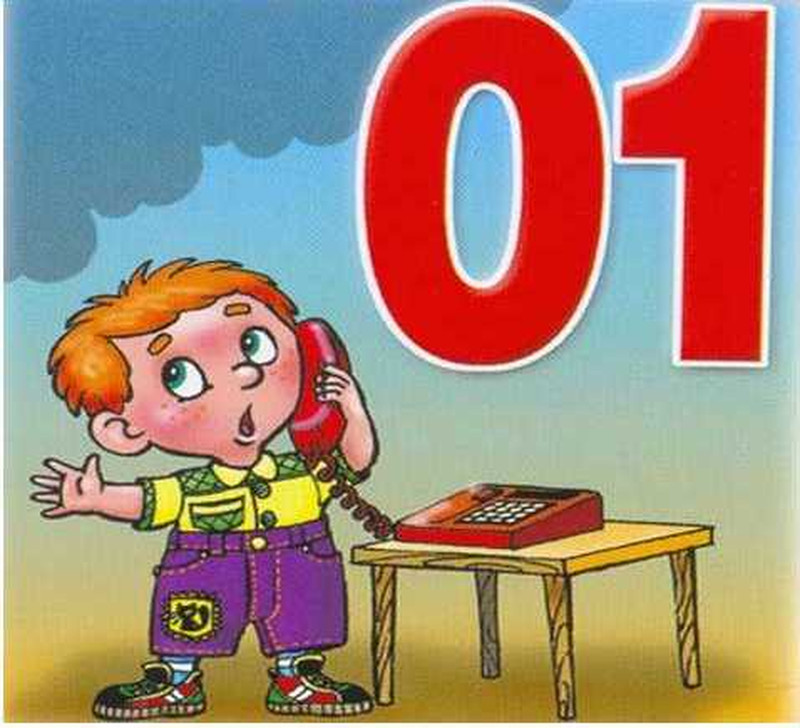 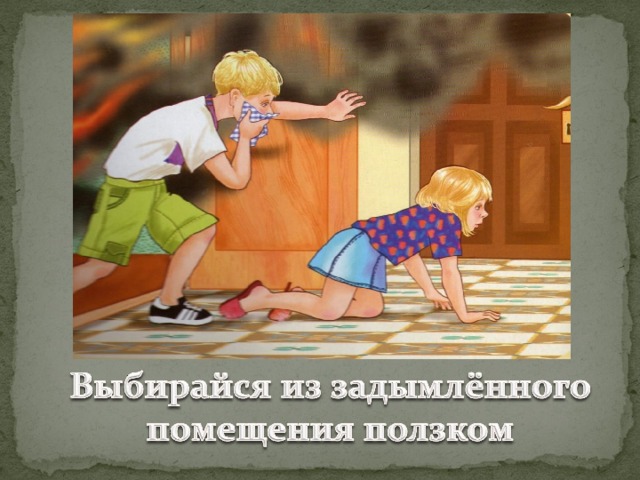 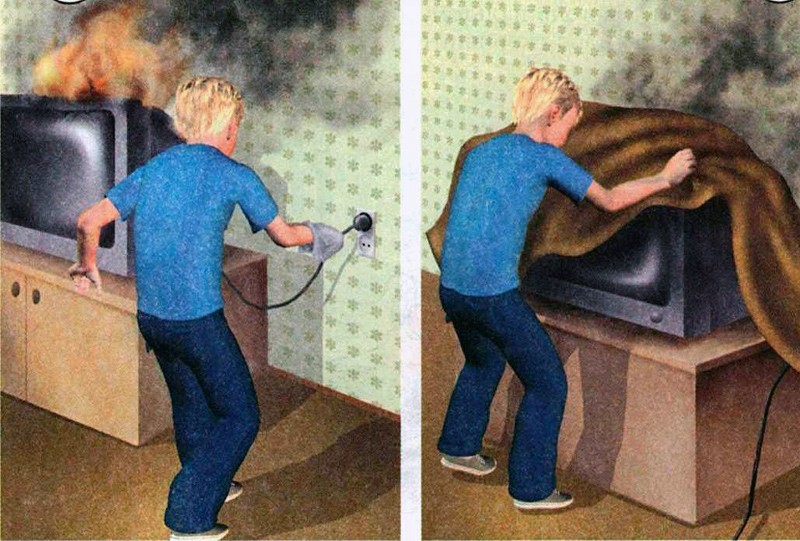 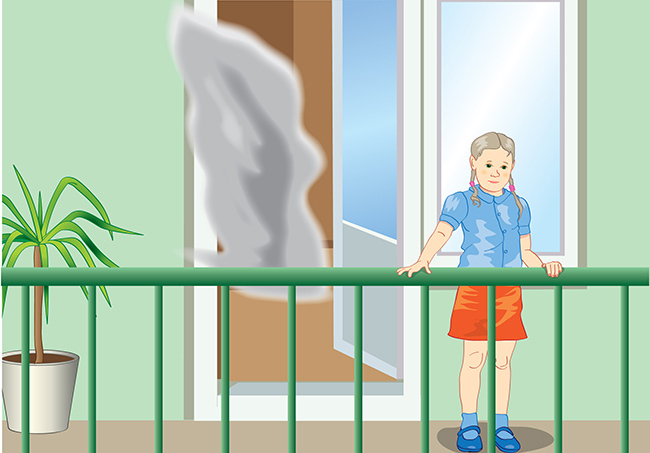 